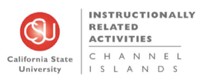 IRA Committee Meeting Agenda Tuesday, November 6, 2018 — 8:15-9:00 AMProvost’s Conference Room BTW#2185Meeting Objective: To conclude review of Category-III proposals in preparation for voting procedure; discuss upcoming Cat-II proposals. Approval of meeting agenda and prior meeting’s minutes Concluding discussion of Cat-III ProposalsComments on other Cat-III proposals not previously discussedPresentation by Liz King, faculty sponsor of UNIV 392 Art in ParisConcluding discussion and voting on Cat-III proposals Discussion and review of Cat-II Proposals Other business and meeting adjournment